ЗАТВЕРДЖЕНО
Наказ Міністерства фінансів України
12 січня 2021 року N 4
(у редакції наказу Міністерства фінансів України
від 04 липня 2023 року N 366)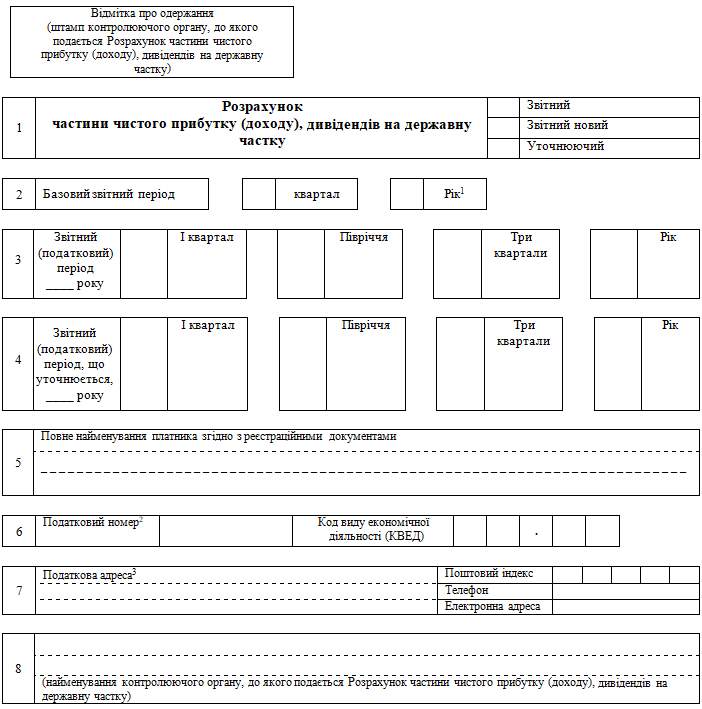 Інформація щодо напрямів використання вивільнених коштів11Інформація щодо законодавчих підстав для застосування зниженого нормативу відрахування (звільнення від сплати, зменшення бази відрахування тощо)Додаток ВП
до рядків 17 - 20, 22 - 22.1 Розрахунку частини чистого прибутку (доходу), дивідендів на державну частку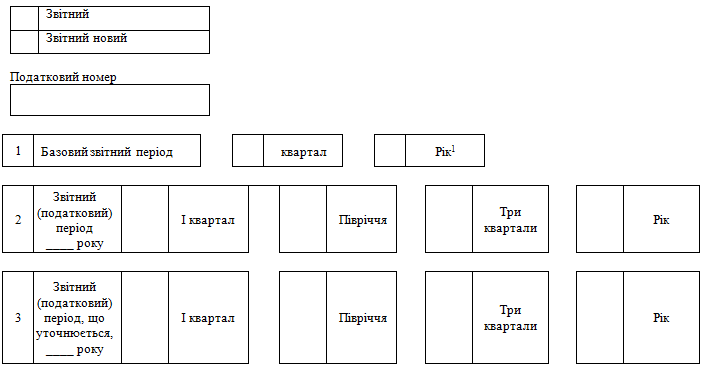 Розрахунок податкових зобов'язань за період, у якому виявлено помилку(и)2Наказ, Міністерство фінансів України, від 04.07.2023 № 366,
«Про внесення змін до форми Розрахунку частини чистого прибутку (доходу), дивідендів на державну частку» 
https://ips.ligazakon.net/document/view/re40282?an=279Відмітка платника, на якого поширюється стаття 111 Закону України "Про управління об'єктами державної власності"Відмітка платника, на якого поширюється стаття 111 Закону України "Про управління об'єктами державної власності"9Державне унітарне підприємство, що є суб'єктом природних монополій, та об'єднання таких підприємств9Державне комерційне підприємство або казенне підприємство, яке відповідно до статті 1 Закону України "Про наукову і науково-технічну діяльність" належить до наукових установ, науково-технологічний комплекс, заснований на державній власності9Державний концерн "Укроборонпром", державне унітарне підприємство, у тому числі казенне підприємство, що є учасником Державного концерну "Укроборонпром", підприємство, утворене в результаті реорганізації (злиття, приєднання, поділу) або виділу у значенні статті 1 Закону України "Про особливості реформування підприємств оборонно-промислового комплексу державної форми власності"9Інше державне унітарне підприємство та об'єднання таких підприємств9Інші9Платник, що подає Розрахунок частини чистого прибутку (доходу), дивідендів на державну частку за останній податковий (звітний) рік у періоді, на який припадає дата його ліквідації9Платник, що подає Розрахунок частини чистого прибутку (доходу), дивідендів на державну частку у зв'язку з коригуванням або уточненням показників, пов'язаним зі зміною нормативу відрахування10Відмітка платника, на якого поширюється стаття 11 Закону України "Про управління об'єктами державної власності"Відмітка платника, на якого поширюється стаття 11 Закону України "Про управління об'єктами державної власності"10Господарська організація, у статутному капіталі якої є корпоративні права держави10Господарське товариство, у статутному капіталі якого є корпоративні права держави (у тому числі дочірніх підприємств)10Господарське товариство, 50 і більше відсотків акцій (часток) якого належить господарським товариствам, частка держави в яких становить 100 відсотків (у тому числі дочірніх підприємств)10Державна холдингова компанія10Акціонерне товариство, утворене шляхом перетворення Державного концерну "Укроборонпром" у значенні статті 1 Закону України "Про особливості реформування підприємств оборонно-промислового комплексу державної форми власності"10Інші10Платник, що подає Розрахунок частини чистого прибутку (доходу), дивідендів на державну частку за останній податковий (звітний) рік у періоді, на який припадає дата його ліквідації10Платник, що подає Розрахунок частини чистого прибутку (доходу), дивідендів на державну частку у зв'язку з коригуванням або уточненням показників, пов'язаним зі зміною нормативу відрахування11Інформація щодо рішення про спрямування частини чистого прибутку на виплату дивідендів на державну часткуІнформація щодо рішення про спрямування частини чистого прибутку на виплату дивідендів на державну часткуІнформація щодо рішення про спрямування частини чистого прибутку на виплату дивідендів на державну часткуІнформація щодо рішення про спрямування частини чистого прибутку на виплату дивідендів на державну часткуІнформація щодо рішення про спрямування частини чистого прибутку на виплату дивідендів на державну часткуІнформація щодо рішення про спрямування частини чистого прибутку на виплату дивідендів на державну часткуІнформація щодо рішення про спрямування частини чистого прибутку на виплату дивідендів на державну часткуІнформація щодо рішення про спрямування частини чистого прибутку на виплату дивідендів на державну частку11дата прийняттяNрозмір відрахування у відсоткахрішення не прийняте12_ _ _ _ _ _ _ _ _ _ _ _ _ _ _ _ _ _ _ _ _ _ _ _ _ _ _ _ _ _ _ _ _ _ _ _
-----------------------------------------------------------------------
(повне найменування суб'єкта управління об'єктом(ами) державної власності)Податковий номер2грнПоказникиКод рядкаЗначення123Обсяг чистого прибутку (доходу)01Кошти, що спрямовуються на виконання інвестиційних та стратегічних планів, затверджених Кабінетом Міністрів України, та обсяг повернення кредитних коштів, що були запозичені для фінансування капітальних вкладень на будівництво (реконструкцію, модернізацію) об'єктів402Сума прибутку доходу (рядок 03.1 + рядок 03.2 + рядок 03.3) (+/-), яка виникла:03у результаті виконання законів України "Про деякі питання заборгованості підприємств оборонно-промислового комплексу - учасників Державного концерну "Укроборонпром" та забезпечення їх стабільного розвитку", "Про заходи, спрямовані на погашення заборгованості, що утворилася на оптовому ринку електричної енергії"03.1у результаті отримання Державним концерном "Укроборонпром" / акціонерним товариством, утвореним шляхом перетворення Державного концерну "Укроборонпром", внесків та дивідендів за умови використання зазначених коштів для поповнення статутних капіталів учасників Державного концерну "Укроборонпром", державних підприємств, у тому числі казенних підприємств, господарських товариств в оборонно-промисловому комплексі, з метою забезпечення їх фінансового оздоровлення, погашення заборгованості, розвитку та модернізації виробництва, фінансування науково-технічних розробок, забезпечення здійснення інноваційної діяльності або створення умов для проведення заходів з їх перетворення в господарські товариства, або спрямування зазначених коштів до фондів інвестиційного, інноваційного розвитку відповідно до Закону України "Про особливості реформування підприємств оборонно-промислового комплексу державної форми власності"03.2у зв'язку з отриманням об'єктів права власності російської федерації та її резидентів відповідно до Закону України "Про основні засади примусового вилучення в Україні об'єктів права власності Російської Федерації та її резидентів" (рядок 03.3.1 - рядок 03.3.2 + рядок 03.3.3) (+/-), у тому числі:03.3сума доходів, що виникли у звітному періоді у зв'язку з отриманням об'єктів права власності російської федерації та її резидентів03.3.1сума витрат, що виникли у звітному періоді у зв'язку з отриманням об'єктів права власності російської федерації та її резидентів03.3.2сума боргу, право вимоги за яким примусово вилучено як об'єкт права власності російської федерації та її резидентів і який вважається погашеним з дня набрання чинності законом про затвердження Указу Президента України про введення в дію рішення Ради національної безпеки і оборони України про примусове вилучення відповідних об'єктів права власності російської федерації та її резидентів03.3.3Фактично отримані кошторисні доходи504Фактично здійснені кошторисні видатки505Чистий прибуток (дохід) за звітний (податковий) період, з якого здійснюються відрахування частини чистого прибутку (доходу) / дивідендів на державну частку (позитивне значення (рядок 01 - рядок 02 - рядок 03) або позитивне значення (рядок 04 - рядок 05)5)06Загальний розмір статутного капіталу07Розмір державної частки (акцій) у статутному капіталі08Доля державної частки у статутному капіталі рядок 08 / рядок 07 (коефіцієнт)09Норматив відрахування частини чистого прибутку (доходу) / дивідендів на державну частку (%)10Частина чистого прибутку (доходу) / дивідендів на державну частку, що відраховуються до бюджету за звітний (податковий) період (рядок 06 х рядок 096 х рядок 10/100)11Частина чистого прибутку (доходу), нарахована за попередній звітний (податковий) період поточного року з урахуванням уточнень (рядок 11 Розрахунку частини чистого прибутку (доходу), дивідендів на державну частку за попередній звітний (податковий) період поточного року)7 (+/-)12Частина чистого прибутку (доходу) / дивіденди на державну частку, що нараховується(ються) до сплати (рядок 11 - рядок 12)8 (+/-)13Коригування, пов'язані зі зміною нормативу відрахування9Коригування, пов'язані зі зміною нормативу відрахування9Коригування, пов'язані зі зміною нормативу відрахування9Частина чистого прибутку (доходу), нарахована за попередній звітний (податковий) період поточного року з урахуванням уточнень, визначена за зміненим у звітному періоді нормативом (рядок 06 х рядок 096 Розрахунку частини чистого прибутку (доходу), дивідендів на державну частку за попередній звітний (податковий) період поточного року х рядок 10/100)714Частина чистого прибутку (доходу), що нараховується до сплати за зміненим нормативом (рядок 11 - рядок 14)7 (+/-)15Дивіденди на державну частку, що нараховуються до сплати за зміненим нормативом (позитивне (від'ємне) значення (рядок 13 - рядок 13 Розрахунку частини чистого прибутку (доходу), дивідендів на державну частку, який уточнюється у зв'язку зі зміною нормативу відрахування)) (+/-)16Виправлення помилки(ок)10Виправлення помилки(ок)10Виправлення помилки(ок)10Збільшення (зменшення) частини чистого прибутку (доходу) / дивідендів на державну частку, що нараховується(ються) до сплати звітного (податкового) періоду, що уточнюється (позитивне (від'ємне) значення (рядок 13 - рядок 13 Розрахунку частини чистого прибутку (доходу), дивідендів на державну частку, який уточнюється) або рядок 17 таблиці 3 додатка ВП до рядків 17 - 20, 22 - 22.1 Розрахунку частини чистого прибутку (доходу), дивідендів на державну частку) (+/-)17Збільшення (зменшення) частини чистого прибутку (доходу) / дивідендів на державну частку, що нараховується(ються) до сплати, пов'язане зі зміною нормативу відрахування звітного (податкового) періоду, що уточнюється (позитивне (від'ємне) значення (рядок 15 - рядок 15 Розрахунку частини чистого прибутку (доходу), дивідендів на державну частку, який уточнюється) / позитивне (від'ємне) значення (рядок 16 - рядок 16 Розрахунку частини чистого прибутку (доходу), дивідендів на державну частку, який уточнюється)) або рядок 18 таблиці 3 додатка ВП до рядків 17 - 20, 22 - 22.1 Розрахунку частини чистого прибутку (доходу), дивідендів на державну частку) (+/-)18Сума штрафу (5 %) у разі відображення недоплати у складі Розрахунку частини чистого прибутку (доходу), дивідендів на державну частку, що подається за звітний (податковий) період, наступний за періодом, у якому виявлено факт заниження нарахованих до сплати частини чистого прибутку (доходу) / дивідендів на державну частку (рядок 19 таблиці 3 додатка ВП до рядків 17 - 20, 22 - 22.1 Розрахунку частини чистого прибутку (доходу), дивідендів на державну частку)19Пеня, нарахована на виконання вимог підпункту 129.1.3 пункту 129.1 статті 129 розділу II Податкового кодексу України, або рядок 20 таблиці 3 додатка ВП до рядків 17 - 20, 22 - 22.1 Розрахунку частини чистого прибутку (доходу), дивідендів на державну частку720Сума штрафу (3 %) у разі відображення недоплати в уточнюючому Розрахунку частини чистого прибутку (доходу), дивідендів на державну частку ((рядок 17 + рядок 18) х 3 %)21Інформація щодо використання вивільнених коштів11Інформація щодо використання вивільнених коштів11Інформація щодо використання вивільнених коштів11Сума чистого прибутку (доходу) / дивідендів на державну частку, не сплачена до бюджету (сума вивільнених коштів) за звітний (податковий) період, або рядок 21 таблиці 4 додатка ВП до рядків 17 - 20, 22 - 22.1 Розрахунку частини чистого прибутку (доходу), дивідендів на державну частку:22у тому числі сума, використана за цільовим призначенням у звітному (податковому) періоді, або рядок 21.1 таблиці 4 додатка ВП до рядків 17 - 20, 22 - 22.1 Розрахунку частини чистого прибутку (доходу), дивідендів на державну частку22.1грнN п/пНапрями використанняСумаНазва закону або постанови Кабінету Міністрів УкраїниДата прийняттяНомерНаявність поданих до Розрахунку частини чистого прибутку (доходу), дивідендів на державну частку додатків - форм фінансової звітності13Наявність поданих до Розрахунку частини чистого прибутку (доходу), дивідендів на державну частку додатків - форм фінансової звітності13Баланс (Звіт про фінан-
совий стан)Звіт про фінан-
сові резуль-
тати (Звіт про сукуп-
ний дохід)Звіт про рух грошо-
вих коштівЗвіт про власний капіталПримітки до річної фінан-
сової звітностіФінансова звітність малого підприємстваФінансова звітність малого підприємстваФінансова звітність мікропідприємстваФінансова звітність мікропідприємстваП(С)БОМСФЗБаланс (Звіт про фінан-
совий стан)Звіт про фінан-
сові резуль-
тати (Звіт про сукуп-
ний дохід)Звіт про рух грошо-
вих коштівЗвіт про власний капіталПримітки до річної фінан-
сової звітностіБалансЗвіт про фінан-
сові резуль-
татиБалансЗвіт про фінан-
сові резуль-
татиНаявність доповнення14Доповнення до Розрахунку частини чистого прибутку (доходу), дивідендів на державну частку (заповнюється і подається відповідно до пункту 46.4 статті 46 розділу II Податкового кодексу України)Доповнення до Розрахунку частини чистого прибутку (доходу), дивідендів на державну частку (заповнюється і подається відповідно до пункту 46.4 статті 46 розділу II Податкового кодексу України)Наявність доповнення14N з/пЗміст доповненняНаявність доповнення14Додаток: на ___ арк. в прим.Інформація, наведена в Розрахунку частини чистого прибутку (доходу), дивідендів на державну частку та додатках до нього, є достовірною.Керівник (уповноважена особа)реєстраційний номер облікової картки
платника податків або серія
(за наявності) та номер паспорта15 
 
 
______________
(підпис) 
 
 
__________________
(Власне ім'я ПРІЗВИЩЕ)Головний бухгалтер (особа, відповідальна
за ведення бухгалтерського обліку)реєстраційний номер облікової картки
платника податків або серія
(за наявності) та номер паспорта15 
 
_______________
(підпис) 
 
___________________
(Власне ім'я ПРІЗВИЩЕ)____________
1 Для господарських організацій, у статутному капіталі яких є корпоративні права держави, та господарських товариств, 50 і більше відсотків акцій (часток, паїв) яких знаходяться у статутних капіталах господарських товариств, частка держави яких становить 100 відсотків, базовим звітним періодом є календарний рік.2 Зазначається код ЄДРПОУ або реєстраційний (обліковий) номер платника податку, який присвоюється контролюючими органами.3 Під податковою адресою розуміється місцезнаходження юридичної особи, відомості про яку містяться у Єдиному державному реєстрі юридичних осіб, фізичних осіб - підприємців та громадських формувань.4 Рядок 02 Розрахунку частини чистого прибутку (доходу), дивідендів на державну частку заповнюється господарськими товариствами енергетичної галузі, єдиним акціонером яких є держава, а також господарськими товариствами енергетичної галузі, 100 відсотків акцій (часток) яких знаходяться у статутних капіталах господарських товариств, акціонером яких є держава і володіє в них контрольним пакетом акцій.5 Рядки 04, 05 та формула: позитивне значення (рядок 04 - рядок 05), у рядку 06 Розрахунку частини чистого прибутку (доходу), дивідендів на державну частку застосовуються державними підприємствами електроенергетичної галузі, фінансування яких здійснюється в межах кошторису, затвердженого Національною комісією, що здійснює державне регулювання у сферах енергетики та комунальних послуг.6 Застосовується господарськими організаціями, у статутному капіталі яких є корпоративні права держави, та господарськими товариствами, 50 і більше відсотків акцій (часток, паїв) яких знаходяться у статутних капіталах господарських товариств, частка держави яких становить 100 відсотків.7 Заповнюється державними унітарними підприємствами та об'єднаннями таких підприємств, визначеними статтею 111 Закону України "Про управління об'єктами державної власності".8 Рядок 13 Розрахунку частини чистого прибутку (доходу), дивідендів на державну частку не заповнюється у разі заповнення рядка 15.9 Заповнюється у разі зміни законом або Кабінетом Міністрів України нормативу відрахування частини чистого прибутку (доходу) у звітному (податковому) періоді, починаючи з якого застосовується змінений норматив, який зазначається у рядку 10 такого звітного податкового періоду.У разі зміни нормативу відрахування частини чистого прибутку (доходу) / дивідендів на державну частку після встановленого пунктом 49.18 статті 49 глави 2 розділу II Податкового кодексу України строку подання Розрахунку частини чистого прибутку (доходу), дивідендів на державну частку коригування здійснюється шляхом уточнення показників (без застосування штрафів, визначених статтею 50 Податкового кодексу України).Платник, що здійснює коригування або уточнення показників, пов'язане зі зміною нормативу відрахування, додатково заповнює відповідну відмітку у полі 9 або 10 Розрахунку частини чистого прибутку (доходу), дивідендів на державну частку.10 Заповнюється у разі самостійного виправлення помилок шляхом уточнення показників Розрахунку частини чистого прибутку (доходу), дивідендів на державну частку.11 Заповнюється, якщо законом або постановою Кабінету Міністрів України передбачено цільове використання чистого прибутку (доходу) від діяльності платника / вивільнених коштів.12 Проставляється позначка "+".13 Подається відповідно до пункту 46.2 статті 46 глави 2 розділу II Податкового кодексу України разом з Розрахунком частини чистого прибутку (доходу), дивідендів на державну частку. Фінансова звітність, що складається платниками, є додатком до Розрахунку частини чистого прибутку (доходу), дивідендів на державну частку та його невід'ємною частиною. У відповідних клітинках проставляється позначка "+".14 Заповнюється у разі подання разом з Розрахунком частини чистого прибутку (доходу), дивідендів на державну частку доповнення.15 Серія (за наявності) та номер паспорта зазначаються фізичними особами, які через свої релігійні переконання відмовляються від прийняття реєстраційного номера облікової картки платника податків та офіційно повідомили про це відповідний контролюючий орган і мають відмітку у паспорті.Ця частина Розрахунку частини чистого прибутку (доходу), дивідендів на державну частку заповнюється посадовими (службовими) особами контролюючого органу.Відмітка про внесення даних до електронної бази податкової звітності
"___" ____________ 20__ рокуВідмітка про внесення даних до електронної бази податкової звітності
"___" ____________ 20__ рокуВідмітка про внесення даних до електронної бази податкової звітності
"___" ____________ 20__ року__________________________________
(посадова (службова) особа контролюючого органу, до якого подається Розрахунок частини чистого прибутку
(доходу), дивідендів на державну частку (підпис, прізвище, власне ім'я))__________________________________
(посадова (службова) особа контролюючого органу, до якого подається Розрахунок частини чистого прибутку
(доходу), дивідендів на державну частку (підпис, прізвище, власне ім'я))__________________________________
(посадова (службова) особа контролюючого органу, до якого подається Розрахунок частини чистого прибутку
(доходу), дивідендів на державну частку (підпис, прізвище, власне ім'я))__________________________________
(посадова (службова) особа контролюючого органу, до якого подається Розрахунок частини чистого прибутку
(доходу), дивідендів на державну частку (підпис, прізвище, власне ім'я))За результатами камеральної перевірки Розрахунку частини чистого прибутку (доходу),
дивідендів на державну частку (потрібно позначити)За результатами камеральної перевірки Розрахунку частини чистого прибутку (доходу),
дивідендів на державну частку (потрібно позначити)За результатами камеральної перевірки Розрахунку частини чистого прибутку (доходу),
дивідендів на державну частку (потрібно позначити)За результатами камеральної перевірки Розрахунку частини чистого прибутку (доходу),
дивідендів на державну частку (потрібно позначити)Порушень (помилок) не виявленоСкладено акт (висновок) від "___" ________ 20__ року N ___"___" ____________ 20__ року"___" ____________ 20__ року__________________________________
(посадова особа контролюючого органу, до якого подається Розрахунок
частини чистого прибутку (доходу), дивідендів на державну частку
(підпис, прізвище, власне ім'я))__________________________________
(посадова особа контролюючого органу, до якого подається Розрахунок
частини чистого прибутку (доходу), дивідендів на державну частку
(підпис, прізвище, власне ім'я))Начальник Управління
фіскальних ризиківАндрій САВЕНКОгрнТаблиця 1. Врахування помилки(ок) у звітному (податковому) періоді, наступному за періодом, за який виявлено помилкуТаблиця 1. Врахування помилки(ок) у звітному (податковому) періоді, наступному за періодом, за який виявлено помилкуТаблиця 1. Врахування помилки(ок) у звітному (податковому) періоді, наступному за періодом, за який виявлено помилкуТаблиця 1. Врахування помилки(ок) у звітному (податковому) періоді, наступному за періодом, за який виявлено помилкуТаблиця 1. Врахування помилки(ок) у звітному (податковому) періоді, наступному за періодом, за який виявлено помилкуТаблиця 1. Врахування помилки(ок) у звітному (податковому) періоді, наступному за періодом, за який виявлено помилкуТаблиця 1. Врахування помилки(ок) у звітному (податковому) періоді, наступному за періодом, за який виявлено помилкуТаблиця 1. Врахування помилки(ок) у звітному (податковому) періоді, наступному за періодом, за який виявлено помилкуТаблиця 1. Врахування помилки(ок) у звітному (податковому) періоді, наступному за періодом, за який виявлено помилкуТаблиця 1. Врахування помилки(ок) у звітному (податковому) періоді, наступному за періодом, за який виявлено помилкуТаблиця 1. Врахування помилки(ок) у звітному (податковому) періоді, наступному за періодом, за який виявлено помилкуТаблиця 1. Врахування помилки(ок) у звітному (податковому) періоді, наступному за періодом, за який виявлено помилкуТаблиця 1. Врахування помилки(ок) у звітному (податковому) періоді, наступному за періодом, за який виявлено помилкуПоказникиПоказникиПоказникиПоказникиПоказникиПоказникиПоказникиПоказникиПоказникиКод рядкаКод рядкаЗначенняЗначення1111111112233Обсяг чистого прибутку (доходу)Обсяг чистого прибутку (доходу)Обсяг чистого прибутку (доходу)Обсяг чистого прибутку (доходу)Обсяг чистого прибутку (доходу)Обсяг чистого прибутку (доходу)Обсяг чистого прибутку (доходу)Обсяг чистого прибутку (доходу)Обсяг чистого прибутку (доходу)0101Кошти, що спрямовуються на виконання інвестиційних та стратегічних планів, затверджених Кабінетом Міністрів України, та обсяг повернення кредитних коштів, що були запозичені для фінансування капітальних вкладень на будівництво (реконструкцію, модернізацію) об'єктів3Кошти, що спрямовуються на виконання інвестиційних та стратегічних планів, затверджених Кабінетом Міністрів України, та обсяг повернення кредитних коштів, що були запозичені для фінансування капітальних вкладень на будівництво (реконструкцію, модернізацію) об'єктів3Кошти, що спрямовуються на виконання інвестиційних та стратегічних планів, затверджених Кабінетом Міністрів України, та обсяг повернення кредитних коштів, що були запозичені для фінансування капітальних вкладень на будівництво (реконструкцію, модернізацію) об'єктів3Кошти, що спрямовуються на виконання інвестиційних та стратегічних планів, затверджених Кабінетом Міністрів України, та обсяг повернення кредитних коштів, що були запозичені для фінансування капітальних вкладень на будівництво (реконструкцію, модернізацію) об'єктів3Кошти, що спрямовуються на виконання інвестиційних та стратегічних планів, затверджених Кабінетом Міністрів України, та обсяг повернення кредитних коштів, що були запозичені для фінансування капітальних вкладень на будівництво (реконструкцію, модернізацію) об'єктів3Кошти, що спрямовуються на виконання інвестиційних та стратегічних планів, затверджених Кабінетом Міністрів України, та обсяг повернення кредитних коштів, що були запозичені для фінансування капітальних вкладень на будівництво (реконструкцію, модернізацію) об'єктів3Кошти, що спрямовуються на виконання інвестиційних та стратегічних планів, затверджених Кабінетом Міністрів України, та обсяг повернення кредитних коштів, що були запозичені для фінансування капітальних вкладень на будівництво (реконструкцію, модернізацію) об'єктів3Кошти, що спрямовуються на виконання інвестиційних та стратегічних планів, затверджених Кабінетом Міністрів України, та обсяг повернення кредитних коштів, що були запозичені для фінансування капітальних вкладень на будівництво (реконструкцію, модернізацію) об'єктів3Кошти, що спрямовуються на виконання інвестиційних та стратегічних планів, затверджених Кабінетом Міністрів України, та обсяг повернення кредитних коштів, що були запозичені для фінансування капітальних вкладень на будівництво (реконструкцію, модернізацію) об'єктів30202Сума прибутку (доходу) (рядок 03.1 + рядок 03.2 + рядок 03.3) (+/-), яка виникла:Сума прибутку (доходу) (рядок 03.1 + рядок 03.2 + рядок 03.3) (+/-), яка виникла:Сума прибутку (доходу) (рядок 03.1 + рядок 03.2 + рядок 03.3) (+/-), яка виникла:Сума прибутку (доходу) (рядок 03.1 + рядок 03.2 + рядок 03.3) (+/-), яка виникла:Сума прибутку (доходу) (рядок 03.1 + рядок 03.2 + рядок 03.3) (+/-), яка виникла:Сума прибутку (доходу) (рядок 03.1 + рядок 03.2 + рядок 03.3) (+/-), яка виникла:Сума прибутку (доходу) (рядок 03.1 + рядок 03.2 + рядок 03.3) (+/-), яка виникла:Сума прибутку (доходу) (рядок 03.1 + рядок 03.2 + рядок 03.3) (+/-), яка виникла:Сума прибутку (доходу) (рядок 03.1 + рядок 03.2 + рядок 03.3) (+/-), яка виникла:0303у результаті виконання законів України "Про деякі питання заборгованості підприємств оборонно-промислового комплексу - учасників Державного концерну "Укроборонпром" та забезпечення їх стабільного розвитку", "Про заходи, спрямовані на погашення заборгованості, що утворилася на оптовому ринку електричної енергії"у результаті виконання законів України "Про деякі питання заборгованості підприємств оборонно-промислового комплексу - учасників Державного концерну "Укроборонпром" та забезпечення їх стабільного розвитку", "Про заходи, спрямовані на погашення заборгованості, що утворилася на оптовому ринку електричної енергії"у результаті виконання законів України "Про деякі питання заборгованості підприємств оборонно-промислового комплексу - учасників Державного концерну "Укроборонпром" та забезпечення їх стабільного розвитку", "Про заходи, спрямовані на погашення заборгованості, що утворилася на оптовому ринку електричної енергії"у результаті виконання законів України "Про деякі питання заборгованості підприємств оборонно-промислового комплексу - учасників Державного концерну "Укроборонпром" та забезпечення їх стабільного розвитку", "Про заходи, спрямовані на погашення заборгованості, що утворилася на оптовому ринку електричної енергії"у результаті виконання законів України "Про деякі питання заборгованості підприємств оборонно-промислового комплексу - учасників Державного концерну "Укроборонпром" та забезпечення їх стабільного розвитку", "Про заходи, спрямовані на погашення заборгованості, що утворилася на оптовому ринку електричної енергії"у результаті виконання законів України "Про деякі питання заборгованості підприємств оборонно-промислового комплексу - учасників Державного концерну "Укроборонпром" та забезпечення їх стабільного розвитку", "Про заходи, спрямовані на погашення заборгованості, що утворилася на оптовому ринку електричної енергії"у результаті виконання законів України "Про деякі питання заборгованості підприємств оборонно-промислового комплексу - учасників Державного концерну "Укроборонпром" та забезпечення їх стабільного розвитку", "Про заходи, спрямовані на погашення заборгованості, що утворилася на оптовому ринку електричної енергії"у результаті виконання законів України "Про деякі питання заборгованості підприємств оборонно-промислового комплексу - учасників Державного концерну "Укроборонпром" та забезпечення їх стабільного розвитку", "Про заходи, спрямовані на погашення заборгованості, що утворилася на оптовому ринку електричної енергії"у результаті виконання законів України "Про деякі питання заборгованості підприємств оборонно-промислового комплексу - учасників Державного концерну "Укроборонпром" та забезпечення їх стабільного розвитку", "Про заходи, спрямовані на погашення заборгованості, що утворилася на оптовому ринку електричної енергії"03.103.1у результаті отримання Державним концерном "Укроборонпром" / акціонерним товариством, утвореним шляхом перетворення Державного концерну "Укроборонпром", внесків та дивідендів, за умови використання зазначених коштів для поповнення статутних капіталів учасників Державного концерну "Укроборонпром", державних підприємств, у тому числі казенних підприємств, господарських товариств в оборонно-промисловому комплексі з метою забезпечення їх фінансового оздоровлення, погашення заборгованості, розвитку та модернізації виробництва, фінансування науково-технічних розробок, забезпечення здійснення інноваційної діяльності або створення умов для проведення заходів з їх перетворення в господарські товариства, або спрямування зазначених коштів до фондів інвестиційного, інноваційного розвитку відповідно до Закону України "Про особливості реформування підприємств оборонно-промислового комплексу державної форми власності"у результаті отримання Державним концерном "Укроборонпром" / акціонерним товариством, утвореним шляхом перетворення Державного концерну "Укроборонпром", внесків та дивідендів, за умови використання зазначених коштів для поповнення статутних капіталів учасників Державного концерну "Укроборонпром", державних підприємств, у тому числі казенних підприємств, господарських товариств в оборонно-промисловому комплексі з метою забезпечення їх фінансового оздоровлення, погашення заборгованості, розвитку та модернізації виробництва, фінансування науково-технічних розробок, забезпечення здійснення інноваційної діяльності або створення умов для проведення заходів з їх перетворення в господарські товариства, або спрямування зазначених коштів до фондів інвестиційного, інноваційного розвитку відповідно до Закону України "Про особливості реформування підприємств оборонно-промислового комплексу державної форми власності"у результаті отримання Державним концерном "Укроборонпром" / акціонерним товариством, утвореним шляхом перетворення Державного концерну "Укроборонпром", внесків та дивідендів, за умови використання зазначених коштів для поповнення статутних капіталів учасників Державного концерну "Укроборонпром", державних підприємств, у тому числі казенних підприємств, господарських товариств в оборонно-промисловому комплексі з метою забезпечення їх фінансового оздоровлення, погашення заборгованості, розвитку та модернізації виробництва, фінансування науково-технічних розробок, забезпечення здійснення інноваційної діяльності або створення умов для проведення заходів з їх перетворення в господарські товариства, або спрямування зазначених коштів до фондів інвестиційного, інноваційного розвитку відповідно до Закону України "Про особливості реформування підприємств оборонно-промислового комплексу державної форми власності"у результаті отримання Державним концерном "Укроборонпром" / акціонерним товариством, утвореним шляхом перетворення Державного концерну "Укроборонпром", внесків та дивідендів, за умови використання зазначених коштів для поповнення статутних капіталів учасників Державного концерну "Укроборонпром", державних підприємств, у тому числі казенних підприємств, господарських товариств в оборонно-промисловому комплексі з метою забезпечення їх фінансового оздоровлення, погашення заборгованості, розвитку та модернізації виробництва, фінансування науково-технічних розробок, забезпечення здійснення інноваційної діяльності або створення умов для проведення заходів з їх перетворення в господарські товариства, або спрямування зазначених коштів до фондів інвестиційного, інноваційного розвитку відповідно до Закону України "Про особливості реформування підприємств оборонно-промислового комплексу державної форми власності"у результаті отримання Державним концерном "Укроборонпром" / акціонерним товариством, утвореним шляхом перетворення Державного концерну "Укроборонпром", внесків та дивідендів, за умови використання зазначених коштів для поповнення статутних капіталів учасників Державного концерну "Укроборонпром", державних підприємств, у тому числі казенних підприємств, господарських товариств в оборонно-промисловому комплексі з метою забезпечення їх фінансового оздоровлення, погашення заборгованості, розвитку та модернізації виробництва, фінансування науково-технічних розробок, забезпечення здійснення інноваційної діяльності або створення умов для проведення заходів з їх перетворення в господарські товариства, або спрямування зазначених коштів до фондів інвестиційного, інноваційного розвитку відповідно до Закону України "Про особливості реформування підприємств оборонно-промислового комплексу державної форми власності"у результаті отримання Державним концерном "Укроборонпром" / акціонерним товариством, утвореним шляхом перетворення Державного концерну "Укроборонпром", внесків та дивідендів, за умови використання зазначених коштів для поповнення статутних капіталів учасників Державного концерну "Укроборонпром", державних підприємств, у тому числі казенних підприємств, господарських товариств в оборонно-промисловому комплексі з метою забезпечення їх фінансового оздоровлення, погашення заборгованості, розвитку та модернізації виробництва, фінансування науково-технічних розробок, забезпечення здійснення інноваційної діяльності або створення умов для проведення заходів з їх перетворення в господарські товариства, або спрямування зазначених коштів до фондів інвестиційного, інноваційного розвитку відповідно до Закону України "Про особливості реформування підприємств оборонно-промислового комплексу державної форми власності"у результаті отримання Державним концерном "Укроборонпром" / акціонерним товариством, утвореним шляхом перетворення Державного концерну "Укроборонпром", внесків та дивідендів, за умови використання зазначених коштів для поповнення статутних капіталів учасників Державного концерну "Укроборонпром", державних підприємств, у тому числі казенних підприємств, господарських товариств в оборонно-промисловому комплексі з метою забезпечення їх фінансового оздоровлення, погашення заборгованості, розвитку та модернізації виробництва, фінансування науково-технічних розробок, забезпечення здійснення інноваційної діяльності або створення умов для проведення заходів з їх перетворення в господарські товариства, або спрямування зазначених коштів до фондів інвестиційного, інноваційного розвитку відповідно до Закону України "Про особливості реформування підприємств оборонно-промислового комплексу державної форми власності"у результаті отримання Державним концерном "Укроборонпром" / акціонерним товариством, утвореним шляхом перетворення Державного концерну "Укроборонпром", внесків та дивідендів, за умови використання зазначених коштів для поповнення статутних капіталів учасників Державного концерну "Укроборонпром", державних підприємств, у тому числі казенних підприємств, господарських товариств в оборонно-промисловому комплексі з метою забезпечення їх фінансового оздоровлення, погашення заборгованості, розвитку та модернізації виробництва, фінансування науково-технічних розробок, забезпечення здійснення інноваційної діяльності або створення умов для проведення заходів з їх перетворення в господарські товариства, або спрямування зазначених коштів до фондів інвестиційного, інноваційного розвитку відповідно до Закону України "Про особливості реформування підприємств оборонно-промислового комплексу державної форми власності"у результаті отримання Державним концерном "Укроборонпром" / акціонерним товариством, утвореним шляхом перетворення Державного концерну "Укроборонпром", внесків та дивідендів, за умови використання зазначених коштів для поповнення статутних капіталів учасників Державного концерну "Укроборонпром", державних підприємств, у тому числі казенних підприємств, господарських товариств в оборонно-промисловому комплексі з метою забезпечення їх фінансового оздоровлення, погашення заборгованості, розвитку та модернізації виробництва, фінансування науково-технічних розробок, забезпечення здійснення інноваційної діяльності або створення умов для проведення заходів з їх перетворення в господарські товариства, або спрямування зазначених коштів до фондів інвестиційного, інноваційного розвитку відповідно до Закону України "Про особливості реформування підприємств оборонно-промислового комплексу державної форми власності"03.203.2у зв'язку з отриманням об'єктів права власності російської федерації та її резидентів відповідно до Закону України "Про основні засади примусового вилучення в Україні об'єктів права власності Російської Федерації та її резидентів" (рядок 03.3.1 - рядок 03.3.2 + рядок 03.3.3) (+/-), у тому числі:у зв'язку з отриманням об'єктів права власності російської федерації та її резидентів відповідно до Закону України "Про основні засади примусового вилучення в Україні об'єктів права власності Російської Федерації та її резидентів" (рядок 03.3.1 - рядок 03.3.2 + рядок 03.3.3) (+/-), у тому числі:у зв'язку з отриманням об'єктів права власності російської федерації та її резидентів відповідно до Закону України "Про основні засади примусового вилучення в Україні об'єктів права власності Російської Федерації та її резидентів" (рядок 03.3.1 - рядок 03.3.2 + рядок 03.3.3) (+/-), у тому числі:у зв'язку з отриманням об'єктів права власності російської федерації та її резидентів відповідно до Закону України "Про основні засади примусового вилучення в Україні об'єктів права власності Російської Федерації та її резидентів" (рядок 03.3.1 - рядок 03.3.2 + рядок 03.3.3) (+/-), у тому числі:у зв'язку з отриманням об'єктів права власності російської федерації та її резидентів відповідно до Закону України "Про основні засади примусового вилучення в Україні об'єктів права власності Російської Федерації та її резидентів" (рядок 03.3.1 - рядок 03.3.2 + рядок 03.3.3) (+/-), у тому числі:у зв'язку з отриманням об'єктів права власності російської федерації та її резидентів відповідно до Закону України "Про основні засади примусового вилучення в Україні об'єктів права власності Російської Федерації та її резидентів" (рядок 03.3.1 - рядок 03.3.2 + рядок 03.3.3) (+/-), у тому числі:у зв'язку з отриманням об'єктів права власності російської федерації та її резидентів відповідно до Закону України "Про основні засади примусового вилучення в Україні об'єктів права власності Російської Федерації та її резидентів" (рядок 03.3.1 - рядок 03.3.2 + рядок 03.3.3) (+/-), у тому числі:у зв'язку з отриманням об'єктів права власності російської федерації та її резидентів відповідно до Закону України "Про основні засади примусового вилучення в Україні об'єктів права власності Російської Федерації та її резидентів" (рядок 03.3.1 - рядок 03.3.2 + рядок 03.3.3) (+/-), у тому числі:у зв'язку з отриманням об'єктів права власності російської федерації та її резидентів відповідно до Закону України "Про основні засади примусового вилучення в Україні об'єктів права власності Російської Федерації та її резидентів" (рядок 03.3.1 - рядок 03.3.2 + рядок 03.3.3) (+/-), у тому числі:03.303.3сума доходів, що виникли у звітному періоді у зв'язку з отриманням об'єктів права власності російської федерації та її резидентівсума доходів, що виникли у звітному періоді у зв'язку з отриманням об'єктів права власності російської федерації та її резидентівсума доходів, що виникли у звітному періоді у зв'язку з отриманням об'єктів права власності російської федерації та її резидентівсума доходів, що виникли у звітному періоді у зв'язку з отриманням об'єктів права власності російської федерації та її резидентівсума доходів, що виникли у звітному періоді у зв'язку з отриманням об'єктів права власності російської федерації та її резидентівсума доходів, що виникли у звітному періоді у зв'язку з отриманням об'єктів права власності російської федерації та її резидентівсума доходів, що виникли у звітному періоді у зв'язку з отриманням об'єктів права власності російської федерації та її резидентівсума доходів, що виникли у звітному періоді у зв'язку з отриманням об'єктів права власності російської федерації та її резидентівсума доходів, що виникли у звітному періоді у зв'язку з отриманням об'єктів права власності російської федерації та її резидентів03.3.103.3.1сума витрат, що виникли у звітному періоді у зв'язку з отриманням об'єктів права власності російської федерації та її резидентівсума витрат, що виникли у звітному періоді у зв'язку з отриманням об'єктів права власності російської федерації та її резидентівсума витрат, що виникли у звітному періоді у зв'язку з отриманням об'єктів права власності російської федерації та її резидентівсума витрат, що виникли у звітному періоді у зв'язку з отриманням об'єктів права власності російської федерації та її резидентівсума витрат, що виникли у звітному періоді у зв'язку з отриманням об'єктів права власності російської федерації та її резидентівсума витрат, що виникли у звітному періоді у зв'язку з отриманням об'єктів права власності російської федерації та її резидентівсума витрат, що виникли у звітному періоді у зв'язку з отриманням об'єктів права власності російської федерації та її резидентівсума витрат, що виникли у звітному періоді у зв'язку з отриманням об'єктів права власності російської федерації та її резидентівсума витрат, що виникли у звітному періоді у зв'язку з отриманням об'єктів права власності російської федерації та її резидентів03.3.203.3.2сума боргу, право вимоги за яким примусово вилучено як об'єкт права власності російської федерації та її резидентів і який вважається погашеним з дня набрання чинності законом про затвердження Указу Президента України про введення в дію рішення Ради національної безпеки і оборони України про примусове вилучення відповідних об'єктів права власності російської федерації та її резидентівсума боргу, право вимоги за яким примусово вилучено як об'єкт права власності російської федерації та її резидентів і який вважається погашеним з дня набрання чинності законом про затвердження Указу Президента України про введення в дію рішення Ради національної безпеки і оборони України про примусове вилучення відповідних об'єктів права власності російської федерації та її резидентівсума боргу, право вимоги за яким примусово вилучено як об'єкт права власності російської федерації та її резидентів і який вважається погашеним з дня набрання чинності законом про затвердження Указу Президента України про введення в дію рішення Ради національної безпеки і оборони України про примусове вилучення відповідних об'єктів права власності російської федерації та її резидентівсума боргу, право вимоги за яким примусово вилучено як об'єкт права власності російської федерації та її резидентів і який вважається погашеним з дня набрання чинності законом про затвердження Указу Президента України про введення в дію рішення Ради національної безпеки і оборони України про примусове вилучення відповідних об'єктів права власності російської федерації та її резидентівсума боргу, право вимоги за яким примусово вилучено як об'єкт права власності російської федерації та її резидентів і який вважається погашеним з дня набрання чинності законом про затвердження Указу Президента України про введення в дію рішення Ради національної безпеки і оборони України про примусове вилучення відповідних об'єктів права власності російської федерації та її резидентівсума боргу, право вимоги за яким примусово вилучено як об'єкт права власності російської федерації та її резидентів і який вважається погашеним з дня набрання чинності законом про затвердження Указу Президента України про введення в дію рішення Ради національної безпеки і оборони України про примусове вилучення відповідних об'єктів права власності російської федерації та її резидентівсума боргу, право вимоги за яким примусово вилучено як об'єкт права власності російської федерації та її резидентів і який вважається погашеним з дня набрання чинності законом про затвердження Указу Президента України про введення в дію рішення Ради національної безпеки і оборони України про примусове вилучення відповідних об'єктів права власності російської федерації та її резидентівсума боргу, право вимоги за яким примусово вилучено як об'єкт права власності російської федерації та її резидентів і який вважається погашеним з дня набрання чинності законом про затвердження Указу Президента України про введення в дію рішення Ради національної безпеки і оборони України про примусове вилучення відповідних об'єктів права власності російської федерації та її резидентівсума боргу, право вимоги за яким примусово вилучено як об'єкт права власності російської федерації та її резидентів і який вважається погашеним з дня набрання чинності законом про затвердження Указу Президента України про введення в дію рішення Ради національної безпеки і оборони України про примусове вилучення відповідних об'єктів права власності російської федерації та її резидентів03.3.303.3.3Фактично отримані кошторисні доходи4Фактично отримані кошторисні доходи4Фактично отримані кошторисні доходи4Фактично отримані кошторисні доходи4Фактично отримані кошторисні доходи4Фактично отримані кошторисні доходи4Фактично отримані кошторисні доходи4Фактично отримані кошторисні доходи4Фактично отримані кошторисні доходи40404Фактично здійснені кошторисні видатки4Фактично здійснені кошторисні видатки4Фактично здійснені кошторисні видатки4Фактично здійснені кошторисні видатки4Фактично здійснені кошторисні видатки4Фактично здійснені кошторисні видатки4Фактично здійснені кошторисні видатки4Фактично здійснені кошторисні видатки4Фактично здійснені кошторисні видатки40505Чистий прибуток (дохід) за звітний (податковий) період, з якого здійснюються відрахування частини чистого прибутку (доходу), дивідендів на державну частку (позитивне значення (рядок 01 - рядок 02 - рядок 03) або позитивне значення (рядок 04 - рядок 05)4)Чистий прибуток (дохід) за звітний (податковий) період, з якого здійснюються відрахування частини чистого прибутку (доходу), дивідендів на державну частку (позитивне значення (рядок 01 - рядок 02 - рядок 03) або позитивне значення (рядок 04 - рядок 05)4)Чистий прибуток (дохід) за звітний (податковий) період, з якого здійснюються відрахування частини чистого прибутку (доходу), дивідендів на державну частку (позитивне значення (рядок 01 - рядок 02 - рядок 03) або позитивне значення (рядок 04 - рядок 05)4)Чистий прибуток (дохід) за звітний (податковий) період, з якого здійснюються відрахування частини чистого прибутку (доходу), дивідендів на державну частку (позитивне значення (рядок 01 - рядок 02 - рядок 03) або позитивне значення (рядок 04 - рядок 05)4)Чистий прибуток (дохід) за звітний (податковий) період, з якого здійснюються відрахування частини чистого прибутку (доходу), дивідендів на державну частку (позитивне значення (рядок 01 - рядок 02 - рядок 03) або позитивне значення (рядок 04 - рядок 05)4)Чистий прибуток (дохід) за звітний (податковий) період, з якого здійснюються відрахування частини чистого прибутку (доходу), дивідендів на державну частку (позитивне значення (рядок 01 - рядок 02 - рядок 03) або позитивне значення (рядок 04 - рядок 05)4)Чистий прибуток (дохід) за звітний (податковий) період, з якого здійснюються відрахування частини чистого прибутку (доходу), дивідендів на державну частку (позитивне значення (рядок 01 - рядок 02 - рядок 03) або позитивне значення (рядок 04 - рядок 05)4)Чистий прибуток (дохід) за звітний (податковий) період, з якого здійснюються відрахування частини чистого прибутку (доходу), дивідендів на державну частку (позитивне значення (рядок 01 - рядок 02 - рядок 03) або позитивне значення (рядок 04 - рядок 05)4)Чистий прибуток (дохід) за звітний (податковий) період, з якого здійснюються відрахування частини чистого прибутку (доходу), дивідендів на державну частку (позитивне значення (рядок 01 - рядок 02 - рядок 03) або позитивне значення (рядок 04 - рядок 05)4)0606Загальний розмір статутного капіталуЗагальний розмір статутного капіталуЗагальний розмір статутного капіталуЗагальний розмір статутного капіталуЗагальний розмір статутного капіталуЗагальний розмір статутного капіталуЗагальний розмір статутного капіталуЗагальний розмір статутного капіталуЗагальний розмір статутного капіталу0707Розмір державної частки (акцій) у статутному капіталі (абзац шостий пункту 5 статті 11 Закону України "Про управління об'єктами державної власності")Розмір державної частки (акцій) у статутному капіталі (абзац шостий пункту 5 статті 11 Закону України "Про управління об'єктами державної власності")Розмір державної частки (акцій) у статутному капіталі (абзац шостий пункту 5 статті 11 Закону України "Про управління об'єктами державної власності")Розмір державної частки (акцій) у статутному капіталі (абзац шостий пункту 5 статті 11 Закону України "Про управління об'єктами державної власності")Розмір державної частки (акцій) у статутному капіталі (абзац шостий пункту 5 статті 11 Закону України "Про управління об'єктами державної власності")Розмір державної частки (акцій) у статутному капіталі (абзац шостий пункту 5 статті 11 Закону України "Про управління об'єктами державної власності")Розмір державної частки (акцій) у статутному капіталі (абзац шостий пункту 5 статті 11 Закону України "Про управління об'єктами державної власності")Розмір державної частки (акцій) у статутному капіталі (абзац шостий пункту 5 статті 11 Закону України "Про управління об'єктами державної власності")Розмір державної частки (акцій) у статутному капіталі (абзац шостий пункту 5 статті 11 Закону України "Про управління об'єктами державної власності")0808Доля державної частки у статутному капіталі (рядок 08 / рядок 07 (коефіцієнт))Доля державної частки у статутному капіталі (рядок 08 / рядок 07 (коефіцієнт))Доля державної частки у статутному капіталі (рядок 08 / рядок 07 (коефіцієнт))Доля державної частки у статутному капіталі (рядок 08 / рядок 07 (коефіцієнт))Доля державної частки у статутному капіталі (рядок 08 / рядок 07 (коефіцієнт))Доля державної частки у статутному капіталі (рядок 08 / рядок 07 (коефіцієнт))Доля державної частки у статутному капіталі (рядок 08 / рядок 07 (коефіцієнт))Доля державної частки у статутному капіталі (рядок 08 / рядок 07 (коефіцієнт))Доля державної частки у статутному капіталі (рядок 08 / рядок 07 (коефіцієнт))0909Норматив відрахування частини чистого прибутку (доходу) / дивідендів на державну частку (%)Норматив відрахування частини чистого прибутку (доходу) / дивідендів на державну частку (%)Норматив відрахування частини чистого прибутку (доходу) / дивідендів на державну частку (%)Норматив відрахування частини чистого прибутку (доходу) / дивідендів на державну частку (%)Норматив відрахування частини чистого прибутку (доходу) / дивідендів на державну частку (%)Норматив відрахування частини чистого прибутку (доходу) / дивідендів на державну частку (%)Норматив відрахування частини чистого прибутку (доходу) / дивідендів на державну частку (%)Норматив відрахування частини чистого прибутку (доходу) / дивідендів на державну частку (%)Норматив відрахування частини чистого прибутку (доходу) / дивідендів на державну частку (%)1010Частина чистого прибутку (доходу) / дивіденди на державну частку, що відраховуються до бюджету за звітний (податковий) період (рядок 06 х рядок 095 х рядок 10/100)Частина чистого прибутку (доходу) / дивіденди на державну частку, що відраховуються до бюджету за звітний (податковий) період (рядок 06 х рядок 095 х рядок 10/100)Частина чистого прибутку (доходу) / дивіденди на державну частку, що відраховуються до бюджету за звітний (податковий) період (рядок 06 х рядок 095 х рядок 10/100)Частина чистого прибутку (доходу) / дивіденди на державну частку, що відраховуються до бюджету за звітний (податковий) період (рядок 06 х рядок 095 х рядок 10/100)Частина чистого прибутку (доходу) / дивіденди на державну частку, що відраховуються до бюджету за звітний (податковий) період (рядок 06 х рядок 095 х рядок 10/100)Частина чистого прибутку (доходу) / дивіденди на державну частку, що відраховуються до бюджету за звітний (податковий) період (рядок 06 х рядок 095 х рядок 10/100)Частина чистого прибутку (доходу) / дивіденди на державну частку, що відраховуються до бюджету за звітний (податковий) період (рядок 06 х рядок 095 х рядок 10/100)Частина чистого прибутку (доходу) / дивіденди на державну частку, що відраховуються до бюджету за звітний (податковий) період (рядок 06 х рядок 095 х рядок 10/100)Частина чистого прибутку (доходу) / дивіденди на державну частку, що відраховуються до бюджету за звітний (податковий) період (рядок 06 х рядок 095 х рядок 10/100)1111Частина чистого прибутку (доходу), нарахована за попередній звітний (податковий) період поточного року з урахуванням уточнень (рядок 11 Розрахунку частини чистого прибутку (доходу), дивідендів на державну частку за попередній звітний (податковий) період поточного року)6 (+/-)Частина чистого прибутку (доходу), нарахована за попередній звітний (податковий) період поточного року з урахуванням уточнень (рядок 11 Розрахунку частини чистого прибутку (доходу), дивідендів на державну частку за попередній звітний (податковий) період поточного року)6 (+/-)Частина чистого прибутку (доходу), нарахована за попередній звітний (податковий) період поточного року з урахуванням уточнень (рядок 11 Розрахунку частини чистого прибутку (доходу), дивідендів на державну частку за попередній звітний (податковий) період поточного року)6 (+/-)Частина чистого прибутку (доходу), нарахована за попередній звітний (податковий) період поточного року з урахуванням уточнень (рядок 11 Розрахунку частини чистого прибутку (доходу), дивідендів на державну частку за попередній звітний (податковий) період поточного року)6 (+/-)Частина чистого прибутку (доходу), нарахована за попередній звітний (податковий) період поточного року з урахуванням уточнень (рядок 11 Розрахунку частини чистого прибутку (доходу), дивідендів на державну частку за попередній звітний (податковий) період поточного року)6 (+/-)Частина чистого прибутку (доходу), нарахована за попередній звітний (податковий) період поточного року з урахуванням уточнень (рядок 11 Розрахунку частини чистого прибутку (доходу), дивідендів на державну частку за попередній звітний (податковий) період поточного року)6 (+/-)Частина чистого прибутку (доходу), нарахована за попередній звітний (податковий) період поточного року з урахуванням уточнень (рядок 11 Розрахунку частини чистого прибутку (доходу), дивідендів на державну частку за попередній звітний (податковий) період поточного року)6 (+/-)Частина чистого прибутку (доходу), нарахована за попередній звітний (податковий) період поточного року з урахуванням уточнень (рядок 11 Розрахунку частини чистого прибутку (доходу), дивідендів на державну частку за попередній звітний (податковий) період поточного року)6 (+/-)Частина чистого прибутку (доходу), нарахована за попередній звітний (податковий) період поточного року з урахуванням уточнень (рядок 11 Розрахунку частини чистого прибутку (доходу), дивідендів на державну частку за попередній звітний (податковий) період поточного року)6 (+/-)1212Частина чистого прибутку (доходу) / дивіденди на державну частку, що нараховується(ються) до сплати (рядок 11 - рядок 12)7 (+/-)Частина чистого прибутку (доходу) / дивіденди на державну частку, що нараховується(ються) до сплати (рядок 11 - рядок 12)7 (+/-)Частина чистого прибутку (доходу) / дивіденди на державну частку, що нараховується(ються) до сплати (рядок 11 - рядок 12)7 (+/-)Частина чистого прибутку (доходу) / дивіденди на державну частку, що нараховується(ються) до сплати (рядок 11 - рядок 12)7 (+/-)Частина чистого прибутку (доходу) / дивіденди на державну частку, що нараховується(ються) до сплати (рядок 11 - рядок 12)7 (+/-)Частина чистого прибутку (доходу) / дивіденди на державну частку, що нараховується(ються) до сплати (рядок 11 - рядок 12)7 (+/-)Частина чистого прибутку (доходу) / дивіденди на державну частку, що нараховується(ються) до сплати (рядок 11 - рядок 12)7 (+/-)Частина чистого прибутку (доходу) / дивіденди на державну частку, що нараховується(ються) до сплати (рядок 11 - рядок 12)7 (+/-)Частина чистого прибутку (доходу) / дивіденди на державну частку, що нараховується(ються) до сплати (рядок 11 - рядок 12)7 (+/-)1313Таблиця 2. Коригування, пов'язані зі зміною нормативу відрахування8Таблиця 2. Коригування, пов'язані зі зміною нормативу відрахування8Таблиця 2. Коригування, пов'язані зі зміною нормативу відрахування8Таблиця 2. Коригування, пов'язані зі зміною нормативу відрахування8Таблиця 2. Коригування, пов'язані зі зміною нормативу відрахування8Таблиця 2. Коригування, пов'язані зі зміною нормативу відрахування8Таблиця 2. Коригування, пов'язані зі зміною нормативу відрахування8Таблиця 2. Коригування, пов'язані зі зміною нормативу відрахування8Таблиця 2. Коригування, пов'язані зі зміною нормативу відрахування8Таблиця 2. Коригування, пов'язані зі зміною нормативу відрахування8Таблиця 2. Коригування, пов'язані зі зміною нормативу відрахування8Таблиця 2. Коригування, пов'язані зі зміною нормативу відрахування8Таблиця 2. Коригування, пов'язані зі зміною нормативу відрахування8Частина чистого прибутку (доходу), нарахована за попередній звітний (податковий) період поточного року з урахуванням уточнень, визначена за зміненим у звітному періоді нормативом (рядок 06 х рядок 095 Розрахунку частини чистого прибутку (доходу), дивідендів на державну частку за попередній звітний (податковий) період поточного року х рядок 10/100)6Частина чистого прибутку (доходу), нарахована за попередній звітний (податковий) період поточного року з урахуванням уточнень, визначена за зміненим у звітному періоді нормативом (рядок 06 х рядок 095 Розрахунку частини чистого прибутку (доходу), дивідендів на державну частку за попередній звітний (податковий) період поточного року х рядок 10/100)6Частина чистого прибутку (доходу), нарахована за попередній звітний (податковий) період поточного року з урахуванням уточнень, визначена за зміненим у звітному періоді нормативом (рядок 06 х рядок 095 Розрахунку частини чистого прибутку (доходу), дивідендів на державну частку за попередній звітний (податковий) період поточного року х рядок 10/100)6Частина чистого прибутку (доходу), нарахована за попередній звітний (податковий) період поточного року з урахуванням уточнень, визначена за зміненим у звітному періоді нормативом (рядок 06 х рядок 095 Розрахунку частини чистого прибутку (доходу), дивідендів на державну частку за попередній звітний (податковий) період поточного року х рядок 10/100)6Частина чистого прибутку (доходу), нарахована за попередній звітний (податковий) період поточного року з урахуванням уточнень, визначена за зміненим у звітному періоді нормативом (рядок 06 х рядок 095 Розрахунку частини чистого прибутку (доходу), дивідендів на державну частку за попередній звітний (податковий) період поточного року х рядок 10/100)6Частина чистого прибутку (доходу), нарахована за попередній звітний (податковий) період поточного року з урахуванням уточнень, визначена за зміненим у звітному періоді нормативом (рядок 06 х рядок 095 Розрахунку частини чистого прибутку (доходу), дивідендів на державну частку за попередній звітний (податковий) період поточного року х рядок 10/100)6Частина чистого прибутку (доходу), нарахована за попередній звітний (податковий) період поточного року з урахуванням уточнень, визначена за зміненим у звітному періоді нормативом (рядок 06 х рядок 095 Розрахунку частини чистого прибутку (доходу), дивідендів на державну частку за попередній звітний (податковий) період поточного року х рядок 10/100)6Частина чистого прибутку (доходу), нарахована за попередній звітний (податковий) період поточного року з урахуванням уточнень, визначена за зміненим у звітному періоді нормативом (рядок 06 х рядок 095 Розрахунку частини чистого прибутку (доходу), дивідендів на державну частку за попередній звітний (податковий) період поточного року х рядок 10/100)6Частина чистого прибутку (доходу), нарахована за попередній звітний (податковий) період поточного року з урахуванням уточнень, визначена за зміненим у звітному періоді нормативом (рядок 06 х рядок 095 Розрахунку частини чистого прибутку (доходу), дивідендів на державну частку за попередній звітний (податковий) період поточного року х рядок 10/100)61414Частина чистого прибутку (доходу), що нараховується до сплати за зміненим нормативом (рядок 11 - рядок 14)6 (+/-)Частина чистого прибутку (доходу), що нараховується до сплати за зміненим нормативом (рядок 11 - рядок 14)6 (+/-)Частина чистого прибутку (доходу), що нараховується до сплати за зміненим нормативом (рядок 11 - рядок 14)6 (+/-)Частина чистого прибутку (доходу), що нараховується до сплати за зміненим нормативом (рядок 11 - рядок 14)6 (+/-)Частина чистого прибутку (доходу), що нараховується до сплати за зміненим нормативом (рядок 11 - рядок 14)6 (+/-)Частина чистого прибутку (доходу), що нараховується до сплати за зміненим нормативом (рядок 11 - рядок 14)6 (+/-)Частина чистого прибутку (доходу), що нараховується до сплати за зміненим нормативом (рядок 11 - рядок 14)6 (+/-)Частина чистого прибутку (доходу), що нараховується до сплати за зміненим нормативом (рядок 11 - рядок 14)6 (+/-)Частина чистого прибутку (доходу), що нараховується до сплати за зміненим нормативом (рядок 11 - рядок 14)6 (+/-)1515Дивіденди на державну частку, що нараховуються до сплати за зміненим нормативом (позитивне (від'ємне) значення (рядок 13 - рядок 13 Розрахунку частини чистого прибутку (доходу), дивідендів на державну частку, який уточнюється у зв'язку зі зміною нормативу відрахування)) (+/-)Дивіденди на державну частку, що нараховуються до сплати за зміненим нормативом (позитивне (від'ємне) значення (рядок 13 - рядок 13 Розрахунку частини чистого прибутку (доходу), дивідендів на державну частку, який уточнюється у зв'язку зі зміною нормативу відрахування)) (+/-)Дивіденди на державну частку, що нараховуються до сплати за зміненим нормативом (позитивне (від'ємне) значення (рядок 13 - рядок 13 Розрахунку частини чистого прибутку (доходу), дивідендів на державну частку, який уточнюється у зв'язку зі зміною нормативу відрахування)) (+/-)Дивіденди на державну частку, що нараховуються до сплати за зміненим нормативом (позитивне (від'ємне) значення (рядок 13 - рядок 13 Розрахунку частини чистого прибутку (доходу), дивідендів на державну частку, який уточнюється у зв'язку зі зміною нормативу відрахування)) (+/-)Дивіденди на державну частку, що нараховуються до сплати за зміненим нормативом (позитивне (від'ємне) значення (рядок 13 - рядок 13 Розрахунку частини чистого прибутку (доходу), дивідендів на державну частку, який уточнюється у зв'язку зі зміною нормативу відрахування)) (+/-)Дивіденди на державну частку, що нараховуються до сплати за зміненим нормативом (позитивне (від'ємне) значення (рядок 13 - рядок 13 Розрахунку частини чистого прибутку (доходу), дивідендів на державну частку, який уточнюється у зв'язку зі зміною нормативу відрахування)) (+/-)Дивіденди на державну частку, що нараховуються до сплати за зміненим нормативом (позитивне (від'ємне) значення (рядок 13 - рядок 13 Розрахунку частини чистого прибутку (доходу), дивідендів на державну частку, який уточнюється у зв'язку зі зміною нормативу відрахування)) (+/-)Дивіденди на державну частку, що нараховуються до сплати за зміненим нормативом (позитивне (від'ємне) значення (рядок 13 - рядок 13 Розрахунку частини чистого прибутку (доходу), дивідендів на державну частку, який уточнюється у зв'язку зі зміною нормативу відрахування)) (+/-)Дивіденди на державну частку, що нараховуються до сплати за зміненим нормативом (позитивне (від'ємне) значення (рядок 13 - рядок 13 Розрахунку частини чистого прибутку (доходу), дивідендів на державну частку, який уточнюється у зв'язку зі зміною нормативу відрахування)) (+/-)1616Таблиця 3. Результати виправлення помилки(ок)9Таблиця 3. Результати виправлення помилки(ок)9Таблиця 3. Результати виправлення помилки(ок)9Таблиця 3. Результати виправлення помилки(ок)9Таблиця 3. Результати виправлення помилки(ок)9Таблиця 3. Результати виправлення помилки(ок)9Таблиця 3. Результати виправлення помилки(ок)9Таблиця 3. Результати виправлення помилки(ок)9Таблиця 3. Результати виправлення помилки(ок)9Таблиця 3. Результати виправлення помилки(ок)9Таблиця 3. Результати виправлення помилки(ок)9Таблиця 3. Результати виправлення помилки(ок)9Таблиця 3. Результати виправлення помилки(ок)9Збільшення (зменшення) частини чистого прибутку (доходу) / дивідендів на державну частку, що нараховується(ються) до сплати звітного (податкового) періоду, що уточнюється (позитивне (від'ємне) значення суми (рядок 13 - рядок 13 Розрахунку частини чистого прибутку (доходу), дивідендів на державну частку, який уточнюється)) (переноситься до рядка 17 Розрахунку частини чистого прибутку (доходу), дивідендів на державну частку (звітного / звітного нового)) (+/-)Збільшення (зменшення) частини чистого прибутку (доходу) / дивідендів на державну частку, що нараховується(ються) до сплати звітного (податкового) періоду, що уточнюється (позитивне (від'ємне) значення суми (рядок 13 - рядок 13 Розрахунку частини чистого прибутку (доходу), дивідендів на державну частку, який уточнюється)) (переноситься до рядка 17 Розрахунку частини чистого прибутку (доходу), дивідендів на державну частку (звітного / звітного нового)) (+/-)Збільшення (зменшення) частини чистого прибутку (доходу) / дивідендів на державну частку, що нараховується(ються) до сплати звітного (податкового) періоду, що уточнюється (позитивне (від'ємне) значення суми (рядок 13 - рядок 13 Розрахунку частини чистого прибутку (доходу), дивідендів на державну частку, який уточнюється)) (переноситься до рядка 17 Розрахунку частини чистого прибутку (доходу), дивідендів на державну частку (звітного / звітного нового)) (+/-)Збільшення (зменшення) частини чистого прибутку (доходу) / дивідендів на державну частку, що нараховується(ються) до сплати звітного (податкового) періоду, що уточнюється (позитивне (від'ємне) значення суми (рядок 13 - рядок 13 Розрахунку частини чистого прибутку (доходу), дивідендів на державну частку, який уточнюється)) (переноситься до рядка 17 Розрахунку частини чистого прибутку (доходу), дивідендів на державну частку (звітного / звітного нового)) (+/-)Збільшення (зменшення) частини чистого прибутку (доходу) / дивідендів на державну частку, що нараховується(ються) до сплати звітного (податкового) періоду, що уточнюється (позитивне (від'ємне) значення суми (рядок 13 - рядок 13 Розрахунку частини чистого прибутку (доходу), дивідендів на державну частку, який уточнюється)) (переноситься до рядка 17 Розрахунку частини чистого прибутку (доходу), дивідендів на державну частку (звітного / звітного нового)) (+/-)Збільшення (зменшення) частини чистого прибутку (доходу) / дивідендів на державну частку, що нараховується(ються) до сплати звітного (податкового) періоду, що уточнюється (позитивне (від'ємне) значення суми (рядок 13 - рядок 13 Розрахунку частини чистого прибутку (доходу), дивідендів на державну частку, який уточнюється)) (переноситься до рядка 17 Розрахунку частини чистого прибутку (доходу), дивідендів на державну частку (звітного / звітного нового)) (+/-)Збільшення (зменшення) частини чистого прибутку (доходу) / дивідендів на державну частку, що нараховується(ються) до сплати звітного (податкового) періоду, що уточнюється (позитивне (від'ємне) значення суми (рядок 13 - рядок 13 Розрахунку частини чистого прибутку (доходу), дивідендів на державну частку, який уточнюється)) (переноситься до рядка 17 Розрахунку частини чистого прибутку (доходу), дивідендів на державну частку (звітного / звітного нового)) (+/-)Збільшення (зменшення) частини чистого прибутку (доходу) / дивідендів на державну частку, що нараховується(ються) до сплати звітного (податкового) періоду, що уточнюється (позитивне (від'ємне) значення суми (рядок 13 - рядок 13 Розрахунку частини чистого прибутку (доходу), дивідендів на державну частку, який уточнюється)) (переноситься до рядка 17 Розрахунку частини чистого прибутку (доходу), дивідендів на державну частку (звітного / звітного нового)) (+/-)Збільшення (зменшення) частини чистого прибутку (доходу) / дивідендів на державну частку, що нараховується(ються) до сплати звітного (податкового) періоду, що уточнюється (позитивне (від'ємне) значення суми (рядок 13 - рядок 13 Розрахунку частини чистого прибутку (доходу), дивідендів на державну частку, який уточнюється)) (переноситься до рядка 17 Розрахунку частини чистого прибутку (доходу), дивідендів на державну частку (звітного / звітного нового)) (+/-)1717Збільшення (зменшення) частини чистого прибутку (доходу) / дивідендів на державну частку, що нараховується(ються) до сплати, пов'язане зі зміною нормативу відрахування звітного (податкового) періоду, що уточнюється (позитивне (від'ємне) значення (рядок 15 - рядок 15 Розрахунку частини чистого прибутку (доходу), дивідендів на державну частку, який уточнюється) / позитивне (від'ємне) значення (рядок 16 - рядок 16 Розрахунку частини чистого прибутку (доходу), дивідендів на державну частку, який уточнюється)) (переноситься до рядка 18 Розрахунку частини чистого прибутку (доходу), дивідендів на державну частку (звітного / звітного нового)) (+/-)Збільшення (зменшення) частини чистого прибутку (доходу) / дивідендів на державну частку, що нараховується(ються) до сплати, пов'язане зі зміною нормативу відрахування звітного (податкового) періоду, що уточнюється (позитивне (від'ємне) значення (рядок 15 - рядок 15 Розрахунку частини чистого прибутку (доходу), дивідендів на державну частку, який уточнюється) / позитивне (від'ємне) значення (рядок 16 - рядок 16 Розрахунку частини чистого прибутку (доходу), дивідендів на державну частку, який уточнюється)) (переноситься до рядка 18 Розрахунку частини чистого прибутку (доходу), дивідендів на державну частку (звітного / звітного нового)) (+/-)Збільшення (зменшення) частини чистого прибутку (доходу) / дивідендів на державну частку, що нараховується(ються) до сплати, пов'язане зі зміною нормативу відрахування звітного (податкового) періоду, що уточнюється (позитивне (від'ємне) значення (рядок 15 - рядок 15 Розрахунку частини чистого прибутку (доходу), дивідендів на державну частку, який уточнюється) / позитивне (від'ємне) значення (рядок 16 - рядок 16 Розрахунку частини чистого прибутку (доходу), дивідендів на державну частку, який уточнюється)) (переноситься до рядка 18 Розрахунку частини чистого прибутку (доходу), дивідендів на державну частку (звітного / звітного нового)) (+/-)Збільшення (зменшення) частини чистого прибутку (доходу) / дивідендів на державну частку, що нараховується(ються) до сплати, пов'язане зі зміною нормативу відрахування звітного (податкового) періоду, що уточнюється (позитивне (від'ємне) значення (рядок 15 - рядок 15 Розрахунку частини чистого прибутку (доходу), дивідендів на державну частку, який уточнюється) / позитивне (від'ємне) значення (рядок 16 - рядок 16 Розрахунку частини чистого прибутку (доходу), дивідендів на державну частку, який уточнюється)) (переноситься до рядка 18 Розрахунку частини чистого прибутку (доходу), дивідендів на державну частку (звітного / звітного нового)) (+/-)Збільшення (зменшення) частини чистого прибутку (доходу) / дивідендів на державну частку, що нараховується(ються) до сплати, пов'язане зі зміною нормативу відрахування звітного (податкового) періоду, що уточнюється (позитивне (від'ємне) значення (рядок 15 - рядок 15 Розрахунку частини чистого прибутку (доходу), дивідендів на державну частку, який уточнюється) / позитивне (від'ємне) значення (рядок 16 - рядок 16 Розрахунку частини чистого прибутку (доходу), дивідендів на державну частку, який уточнюється)) (переноситься до рядка 18 Розрахунку частини чистого прибутку (доходу), дивідендів на державну частку (звітного / звітного нового)) (+/-)Збільшення (зменшення) частини чистого прибутку (доходу) / дивідендів на державну частку, що нараховується(ються) до сплати, пов'язане зі зміною нормативу відрахування звітного (податкового) періоду, що уточнюється (позитивне (від'ємне) значення (рядок 15 - рядок 15 Розрахунку частини чистого прибутку (доходу), дивідендів на державну частку, який уточнюється) / позитивне (від'ємне) значення (рядок 16 - рядок 16 Розрахунку частини чистого прибутку (доходу), дивідендів на державну частку, який уточнюється)) (переноситься до рядка 18 Розрахунку частини чистого прибутку (доходу), дивідендів на державну частку (звітного / звітного нового)) (+/-)Збільшення (зменшення) частини чистого прибутку (доходу) / дивідендів на державну частку, що нараховується(ються) до сплати, пов'язане зі зміною нормативу відрахування звітного (податкового) періоду, що уточнюється (позитивне (від'ємне) значення (рядок 15 - рядок 15 Розрахунку частини чистого прибутку (доходу), дивідендів на державну частку, який уточнюється) / позитивне (від'ємне) значення (рядок 16 - рядок 16 Розрахунку частини чистого прибутку (доходу), дивідендів на державну частку, який уточнюється)) (переноситься до рядка 18 Розрахунку частини чистого прибутку (доходу), дивідендів на державну частку (звітного / звітного нового)) (+/-)Збільшення (зменшення) частини чистого прибутку (доходу) / дивідендів на державну частку, що нараховується(ються) до сплати, пов'язане зі зміною нормативу відрахування звітного (податкового) періоду, що уточнюється (позитивне (від'ємне) значення (рядок 15 - рядок 15 Розрахунку частини чистого прибутку (доходу), дивідендів на державну частку, який уточнюється) / позитивне (від'ємне) значення (рядок 16 - рядок 16 Розрахунку частини чистого прибутку (доходу), дивідендів на державну частку, який уточнюється)) (переноситься до рядка 18 Розрахунку частини чистого прибутку (доходу), дивідендів на державну частку (звітного / звітного нового)) (+/-)Збільшення (зменшення) частини чистого прибутку (доходу) / дивідендів на державну частку, що нараховується(ються) до сплати, пов'язане зі зміною нормативу відрахування звітного (податкового) періоду, що уточнюється (позитивне (від'ємне) значення (рядок 15 - рядок 15 Розрахунку частини чистого прибутку (доходу), дивідендів на державну частку, який уточнюється) / позитивне (від'ємне) значення (рядок 16 - рядок 16 Розрахунку частини чистого прибутку (доходу), дивідендів на державну частку, який уточнюється)) (переноситься до рядка 18 Розрахунку частини чистого прибутку (доходу), дивідендів на державну частку (звітного / звітного нового)) (+/-)1818Сума штрафу (5 %) у разі відображення недоплати у складі Розрахунку частини чистого прибутку (доходу), дивідендів на державну частку, що подається за звітний (податковий) період, наступний за періодом, у якому виявлено факт заниження нарахованих до сплати частини чистого прибутку (доходу) / дивідендів на державну частку (переноситься до рядка 19 Розрахунку частини чистого прибутку (доходу), дивідендів на державну частку (звітного / звітного нового)) ((рядок 17 + рядок 18) х 5 %)Сума штрафу (5 %) у разі відображення недоплати у складі Розрахунку частини чистого прибутку (доходу), дивідендів на державну частку, що подається за звітний (податковий) період, наступний за періодом, у якому виявлено факт заниження нарахованих до сплати частини чистого прибутку (доходу) / дивідендів на державну частку (переноситься до рядка 19 Розрахунку частини чистого прибутку (доходу), дивідендів на державну частку (звітного / звітного нового)) ((рядок 17 + рядок 18) х 5 %)Сума штрафу (5 %) у разі відображення недоплати у складі Розрахунку частини чистого прибутку (доходу), дивідендів на державну частку, що подається за звітний (податковий) період, наступний за періодом, у якому виявлено факт заниження нарахованих до сплати частини чистого прибутку (доходу) / дивідендів на державну частку (переноситься до рядка 19 Розрахунку частини чистого прибутку (доходу), дивідендів на державну частку (звітного / звітного нового)) ((рядок 17 + рядок 18) х 5 %)Сума штрафу (5 %) у разі відображення недоплати у складі Розрахунку частини чистого прибутку (доходу), дивідендів на державну частку, що подається за звітний (податковий) період, наступний за періодом, у якому виявлено факт заниження нарахованих до сплати частини чистого прибутку (доходу) / дивідендів на державну частку (переноситься до рядка 19 Розрахунку частини чистого прибутку (доходу), дивідендів на державну частку (звітного / звітного нового)) ((рядок 17 + рядок 18) х 5 %)Сума штрафу (5 %) у разі відображення недоплати у складі Розрахунку частини чистого прибутку (доходу), дивідендів на державну частку, що подається за звітний (податковий) період, наступний за періодом, у якому виявлено факт заниження нарахованих до сплати частини чистого прибутку (доходу) / дивідендів на державну частку (переноситься до рядка 19 Розрахунку частини чистого прибутку (доходу), дивідендів на державну частку (звітного / звітного нового)) ((рядок 17 + рядок 18) х 5 %)Сума штрафу (5 %) у разі відображення недоплати у складі Розрахунку частини чистого прибутку (доходу), дивідендів на державну частку, що подається за звітний (податковий) період, наступний за періодом, у якому виявлено факт заниження нарахованих до сплати частини чистого прибутку (доходу) / дивідендів на державну частку (переноситься до рядка 19 Розрахунку частини чистого прибутку (доходу), дивідендів на державну частку (звітного / звітного нового)) ((рядок 17 + рядок 18) х 5 %)Сума штрафу (5 %) у разі відображення недоплати у складі Розрахунку частини чистого прибутку (доходу), дивідендів на державну частку, що подається за звітний (податковий) період, наступний за періодом, у якому виявлено факт заниження нарахованих до сплати частини чистого прибутку (доходу) / дивідендів на державну частку (переноситься до рядка 19 Розрахунку частини чистого прибутку (доходу), дивідендів на державну частку (звітного / звітного нового)) ((рядок 17 + рядок 18) х 5 %)Сума штрафу (5 %) у разі відображення недоплати у складі Розрахунку частини чистого прибутку (доходу), дивідендів на державну частку, що подається за звітний (податковий) період, наступний за періодом, у якому виявлено факт заниження нарахованих до сплати частини чистого прибутку (доходу) / дивідендів на державну частку (переноситься до рядка 19 Розрахунку частини чистого прибутку (доходу), дивідендів на державну частку (звітного / звітного нового)) ((рядок 17 + рядок 18) х 5 %)Сума штрафу (5 %) у разі відображення недоплати у складі Розрахунку частини чистого прибутку (доходу), дивідендів на державну частку, що подається за звітний (податковий) період, наступний за періодом, у якому виявлено факт заниження нарахованих до сплати частини чистого прибутку (доходу) / дивідендів на державну частку (переноситься до рядка 19 Розрахунку частини чистого прибутку (доходу), дивідендів на державну частку (звітного / звітного нового)) ((рядок 17 + рядок 18) х 5 %)1919Пеня, нарахована на виконання вимог підпункту 129.1.3 пункту 129.1 статті 129 розділу II Податкового кодексу України (переноситься до рядка 20 Розрахунку частини чистого прибутку (доходу), дивідендів на державну частку (звітного / звітного нового))6Пеня, нарахована на виконання вимог підпункту 129.1.3 пункту 129.1 статті 129 розділу II Податкового кодексу України (переноситься до рядка 20 Розрахунку частини чистого прибутку (доходу), дивідендів на державну частку (звітного / звітного нового))6Пеня, нарахована на виконання вимог підпункту 129.1.3 пункту 129.1 статті 129 розділу II Податкового кодексу України (переноситься до рядка 20 Розрахунку частини чистого прибутку (доходу), дивідендів на державну частку (звітного / звітного нового))6Пеня, нарахована на виконання вимог підпункту 129.1.3 пункту 129.1 статті 129 розділу II Податкового кодексу України (переноситься до рядка 20 Розрахунку частини чистого прибутку (доходу), дивідендів на державну частку (звітного / звітного нового))6Пеня, нарахована на виконання вимог підпункту 129.1.3 пункту 129.1 статті 129 розділу II Податкового кодексу України (переноситься до рядка 20 Розрахунку частини чистого прибутку (доходу), дивідендів на державну частку (звітного / звітного нового))6Пеня, нарахована на виконання вимог підпункту 129.1.3 пункту 129.1 статті 129 розділу II Податкового кодексу України (переноситься до рядка 20 Розрахунку частини чистого прибутку (доходу), дивідендів на державну частку (звітного / звітного нового))6Пеня, нарахована на виконання вимог підпункту 129.1.3 пункту 129.1 статті 129 розділу II Податкового кодексу України (переноситься до рядка 20 Розрахунку частини чистого прибутку (доходу), дивідендів на державну частку (звітного / звітного нового))6Пеня, нарахована на виконання вимог підпункту 129.1.3 пункту 129.1 статті 129 розділу II Податкового кодексу України (переноситься до рядка 20 Розрахунку частини чистого прибутку (доходу), дивідендів на державну частку (звітного / звітного нового))6Пеня, нарахована на виконання вимог підпункту 129.1.3 пункту 129.1 статті 129 розділу II Податкового кодексу України (переноситься до рядка 20 Розрахунку частини чистого прибутку (доходу), дивідендів на державну частку (звітного / звітного нового))62020Таблиця 4. Інформація щодо використання вивільнених коштів10Таблиця 4. Інформація щодо використання вивільнених коштів10Таблиця 4. Інформація щодо використання вивільнених коштів10Таблиця 4. Інформація щодо використання вивільнених коштів10Таблиця 4. Інформація щодо використання вивільнених коштів10Таблиця 4. Інформація щодо використання вивільнених коштів10Таблиця 4. Інформація щодо використання вивільнених коштів10Таблиця 4. Інформація щодо використання вивільнених коштів10Таблиця 4. Інформація щодо використання вивільнених коштів10Таблиця 4. Інформація щодо використання вивільнених коштів10Таблиця 4. Інформація щодо використання вивільнених коштів10Таблиця 4. Інформація щодо використання вивільнених коштів10Таблиця 4. Інформація щодо використання вивільнених коштів10Сума чистого прибутку (доходу) / дивідендів на державну частку, не сплачена до бюджету (сума вивільнених коштів) за звітний (податковий) період, що уточнюється (переноситься до рядка 22 Розрахунку частини чистого прибутку (доходу), дивідендів на державну частку (звітного / звітного нового)):Сума чистого прибутку (доходу) / дивідендів на державну частку, не сплачена до бюджету (сума вивільнених коштів) за звітний (податковий) період, що уточнюється (переноситься до рядка 22 Розрахунку частини чистого прибутку (доходу), дивідендів на державну частку (звітного / звітного нового)):Сума чистого прибутку (доходу) / дивідендів на державну частку, не сплачена до бюджету (сума вивільнених коштів) за звітний (податковий) період, що уточнюється (переноситься до рядка 22 Розрахунку частини чистого прибутку (доходу), дивідендів на державну частку (звітного / звітного нового)):Сума чистого прибутку (доходу) / дивідендів на державну частку, не сплачена до бюджету (сума вивільнених коштів) за звітний (податковий) період, що уточнюється (переноситься до рядка 22 Розрахунку частини чистого прибутку (доходу), дивідендів на державну частку (звітного / звітного нового)):Сума чистого прибутку (доходу) / дивідендів на державну частку, не сплачена до бюджету (сума вивільнених коштів) за звітний (податковий) період, що уточнюється (переноситься до рядка 22 Розрахунку частини чистого прибутку (доходу), дивідендів на державну частку (звітного / звітного нового)):Сума чистого прибутку (доходу) / дивідендів на державну частку, не сплачена до бюджету (сума вивільнених коштів) за звітний (податковий) період, що уточнюється (переноситься до рядка 22 Розрахунку частини чистого прибутку (доходу), дивідендів на державну частку (звітного / звітного нового)):Сума чистого прибутку (доходу) / дивідендів на державну частку, не сплачена до бюджету (сума вивільнених коштів) за звітний (податковий) період, що уточнюється (переноситься до рядка 22 Розрахунку частини чистого прибутку (доходу), дивідендів на державну частку (звітного / звітного нового)):Сума чистого прибутку (доходу) / дивідендів на державну частку, не сплачена до бюджету (сума вивільнених коштів) за звітний (податковий) період, що уточнюється (переноситься до рядка 22 Розрахунку частини чистого прибутку (доходу), дивідендів на державну частку (звітного / звітного нового)):Сума чистого прибутку (доходу) / дивідендів на державну частку, не сплачена до бюджету (сума вивільнених коштів) за звітний (податковий) період, що уточнюється (переноситься до рядка 22 Розрахунку частини чистого прибутку (доходу), дивідендів на державну частку (звітного / звітного нового)):2121у тому числі сума, використана за цільовим призначенням у звітному (податковому) періоді, що уточнюється (переноситься до рядка 22.1 Розрахунку частини чистого прибутку (доходу), дивідендів на державну частку (звітного / звітного нового))у тому числі сума, використана за цільовим призначенням у звітному (податковому) періоді, що уточнюється (переноситься до рядка 22.1 Розрахунку частини чистого прибутку (доходу), дивідендів на державну частку (звітного / звітного нового))у тому числі сума, використана за цільовим призначенням у звітному (податковому) періоді, що уточнюється (переноситься до рядка 22.1 Розрахунку частини чистого прибутку (доходу), дивідендів на державну частку (звітного / звітного нового))у тому числі сума, використана за цільовим призначенням у звітному (податковому) періоді, що уточнюється (переноситься до рядка 22.1 Розрахунку частини чистого прибутку (доходу), дивідендів на державну частку (звітного / звітного нового))у тому числі сума, використана за цільовим призначенням у звітному (податковому) періоді, що уточнюється (переноситься до рядка 22.1 Розрахунку частини чистого прибутку (доходу), дивідендів на державну частку (звітного / звітного нового))у тому числі сума, використана за цільовим призначенням у звітному (податковому) періоді, що уточнюється (переноситься до рядка 22.1 Розрахунку частини чистого прибутку (доходу), дивідендів на державну частку (звітного / звітного нового))у тому числі сума, використана за цільовим призначенням у звітному (податковому) періоді, що уточнюється (переноситься до рядка 22.1 Розрахунку частини чистого прибутку (доходу), дивідендів на державну частку (звітного / звітного нового))у тому числі сума, використана за цільовим призначенням у звітному (податковому) періоді, що уточнюється (переноситься до рядка 22.1 Розрахунку частини чистого прибутку (доходу), дивідендів на державну частку (звітного / звітного нового))у тому числі сума, використана за цільовим призначенням у звітному (податковому) періоді, що уточнюється (переноситься до рядка 22.1 Розрахунку частини чистого прибутку (доходу), дивідендів на державну частку (звітного / звітного нового))21.121.1Таблиця 5. Інформація щодо напрямів використання вивільнених коштів10Таблиця 5. Інформація щодо напрямів використання вивільнених коштів10Таблиця 5. Інформація щодо напрямів використання вивільнених коштів10Таблиця 5. Інформація щодо напрямів використання вивільнених коштів10Таблиця 5. Інформація щодо напрямів використання вивільнених коштів10Таблиця 5. Інформація щодо напрямів використання вивільнених коштів10Таблиця 5. Інформація щодо напрямів використання вивільнених коштів10Таблиця 5. Інформація щодо напрямів використання вивільнених коштів10Таблиця 5. Інформація щодо напрямів використання вивільнених коштів10Таблиця 5. Інформація щодо напрямів використання вивільнених коштів10Таблиця 5. Інформація щодо напрямів використання вивільнених коштів10Таблиця 5. Інформація щодо напрямів використання вивільнених коштів10Таблиця 5. Інформація щодо напрямів використання вивільнених коштів10N п/пНапрями використанняНапрями використанняНапрями використанняНапрями використанняНапрями використанняНапрями використанняНапрями використанняНапрями використанняНапрями використанняНапрями використанняСума (грн)Сума (грн)Таблиця 6. Інформація щодо законодавчих підстав для застосування зниженого нормативу відрахування (звільнення від сплати, зменшення бази відрахування тощо)Таблиця 6. Інформація щодо законодавчих підстав для застосування зниженого нормативу відрахування (звільнення від сплати, зменшення бази відрахування тощо)Таблиця 6. Інформація щодо законодавчих підстав для застосування зниженого нормативу відрахування (звільнення від сплати, зменшення бази відрахування тощо)Таблиця 6. Інформація щодо законодавчих підстав для застосування зниженого нормативу відрахування (звільнення від сплати, зменшення бази відрахування тощо)Таблиця 6. Інформація щодо законодавчих підстав для застосування зниженого нормативу відрахування (звільнення від сплати, зменшення бази відрахування тощо)Таблиця 6. Інформація щодо законодавчих підстав для застосування зниженого нормативу відрахування (звільнення від сплати, зменшення бази відрахування тощо)Таблиця 6. Інформація щодо законодавчих підстав для застосування зниженого нормативу відрахування (звільнення від сплати, зменшення бази відрахування тощо)Таблиця 6. Інформація щодо законодавчих підстав для застосування зниженого нормативу відрахування (звільнення від сплати, зменшення бази відрахування тощо)Таблиця 6. Інформація щодо законодавчих підстав для застосування зниженого нормативу відрахування (звільнення від сплати, зменшення бази відрахування тощо)Таблиця 6. Інформація щодо законодавчих підстав для застосування зниженого нормативу відрахування (звільнення від сплати, зменшення бази відрахування тощо)Таблиця 6. Інформація щодо законодавчих підстав для застосування зниженого нормативу відрахування (звільнення від сплати, зменшення бази відрахування тощо)Таблиця 6. Інформація щодо законодавчих підстав для застосування зниженого нормативу відрахування (звільнення від сплати, зменшення бази відрахування тощо)Таблиця 6. Інформація щодо законодавчих підстав для застосування зниженого нормативу відрахування (звільнення від сплати, зменшення бази відрахування тощо)Назва закону або постанови Кабінету Міністрів УкраїниНазва закону або постанови Кабінету Міністрів УкраїниНазва закону або постанови Кабінету Міністрів УкраїниНазва закону або постанови Кабінету Міністрів УкраїниНазва закону або постанови Кабінету Міністрів УкраїниНазва закону або постанови Кабінету Міністрів УкраїниНазва закону або постанови Кабінету Міністрів УкраїниНазва закону або постанови Кабінету Міністрів УкраїниДата прийняттяДата прийняттяДата прийняттяНомерНомерТаблиця 7. Наявність поданих до Розрахунку частини чистого прибутку (доходу), дивідендів на державну частку додатків - форм фінансової звітності за звітний (податковий) період, що уточнюється11Таблиця 7. Наявність поданих до Розрахунку частини чистого прибутку (доходу), дивідендів на державну частку додатків - форм фінансової звітності за звітний (податковий) період, що уточнюється11Таблиця 7. Наявність поданих до Розрахунку частини чистого прибутку (доходу), дивідендів на державну частку додатків - форм фінансової звітності за звітний (податковий) період, що уточнюється11Таблиця 7. Наявність поданих до Розрахунку частини чистого прибутку (доходу), дивідендів на державну частку додатків - форм фінансової звітності за звітний (податковий) період, що уточнюється11Таблиця 7. Наявність поданих до Розрахунку частини чистого прибутку (доходу), дивідендів на державну частку додатків - форм фінансової звітності за звітний (податковий) період, що уточнюється11Таблиця 7. Наявність поданих до Розрахунку частини чистого прибутку (доходу), дивідендів на державну частку додатків - форм фінансової звітності за звітний (податковий) період, що уточнюється11Таблиця 7. Наявність поданих до Розрахунку частини чистого прибутку (доходу), дивідендів на державну частку додатків - форм фінансової звітності за звітний (податковий) період, що уточнюється11Таблиця 7. Наявність поданих до Розрахунку частини чистого прибутку (доходу), дивідендів на державну частку додатків - форм фінансової звітності за звітний (податковий) період, що уточнюється11Таблиця 7. Наявність поданих до Розрахунку частини чистого прибутку (доходу), дивідендів на державну частку додатків - форм фінансової звітності за звітний (податковий) період, що уточнюється11Таблиця 7. Наявність поданих до Розрахунку частини чистого прибутку (доходу), дивідендів на державну частку додатків - форм фінансової звітності за звітний (податковий) період, що уточнюється11Таблиця 7. Наявність поданих до Розрахунку частини чистого прибутку (доходу), дивідендів на державну частку додатків - форм фінансової звітності за звітний (податковий) період, що уточнюється11Таблиця 7. Наявність поданих до Розрахунку частини чистого прибутку (доходу), дивідендів на державну частку додатків - форм фінансової звітності за звітний (податковий) період, що уточнюється11Таблиця 7. Наявність поданих до Розрахунку частини чистого прибутку (доходу), дивідендів на державну частку додатків - форм фінансової звітності за звітний (податковий) період, що уточнюється11П(С)БОМСФЗБаланс
(Звіт про фінан-
совий стан)Звіт про фінан-
сові резуль-
тати
(Звіт про сукуп-
ний дохід)Звіт про рух грошо-
вих коштівЗвіт про влас-
ний капі-
талПри-
мітки до річної фінан-
сової звіт-
ностіФінансова звітність малого підприємстваФінансова звітність малого підприємстваФінансова звітність малого підприємстваФінансова звітність мікропідприємстваФінансова звітність мікропідприємстваФінансова звітність мікропідприємстваП(С)БОМСФЗБаланс
(Звіт про фінан-
совий стан)Звіт про фінан-
сові резуль-
тати
(Звіт про сукуп-
ний дохід)Звіт про рух грошо-
вих коштівЗвіт про влас-
ний капі-
талПри-
мітки до річної фінан-
сової звіт-
ностіБалансЗвіт про фінан-
сові резуль-
татиЗвіт про фінан-
сові резуль-
татиБалансБалансЗвіт про фінан-
сові резуль-
тати____________
1 Для господарських організацій, у статутному капіталі яких є корпоративні права держави та господарських товариств, 50 і більше відсотків акцій (часток, паїв) яких знаходяться у статутних капіталах господарських товариств, частка держави в яких становить 100 відсотків, базовим звітним періодом є календарний рік.2 Заповнюється у разі самостійного виправлення помилок або виправлень, пов'язаних зі зміною базового нормативу відрахування, шляхом уточнення показників Розрахунку частини чистого прибутку (доходу), дивідендів на державну частку відповідно до статті 50 розділу II Податкового кодексу України.3 Рядок 02 Розрахунку частини чистого прибутку (доходу), дивідендів на державну частку заповнюється господарськими товариствами енергетичної галузі, єдиним акціонером яких є держава, а також господарськими товариствами енергетичної галузі, 100 відсотків акцій (часток) яких знаходяться у статутних капіталах господарських товариств, акціонером яких є держава і володіє в них контрольним пакетом акцій.4 Рядки 04, 05 та формула: позитивне значення (рядок 04 - рядок 05) у рядку 06 Розрахунку частини чистого прибутку (доходу), дивідендів на державну частку застосовуються державними підприємствами електроенергетичної галузі, фінансування яких здійснюється в межах кошторису, затвердженого Національною комісією, що здійснює державне регулювання у сферах енергетики та комунальних послуг.5 Застосовується господарськими організаціями, у статутному капіталі яких є корпоративні права держави та господарськими товариствами, 50 і більше відсотків акцій (часток, паїв) яких знаходяться у статутних капіталах господарських товариств, частка держави в яких становить 100 відсотків.6 Заповнюється державними унітарними підприємствами та об'єднаннями таких підприємств, визначеними статтею 111 Закону України "Про управління об'єктами державної власності".7 Рядок 13 Розрахунку частини чистого прибутку (доходу), дивідендів на державну частку не заповнюється у разі заповнення рядка 15.8 Заповнюється у разі зміни законом або Кабінетом Міністрів України нормативу відрахування частини чистого прибутку (доходу) / дивідендів на державну частку у звітному (податковому) періоді, починаючи з якого застосовується змінений норматив, який зазначається у рядку 10 такого звітного (податкового) періоду.У разі зміни нормативу відрахування частини чистого прибутку (доходу) / дивідендів на державну частку після встановленого пунктом 49.18 статті 49 глави 2 розділу II Податкового кодексу України строку подання Розрахунку частини чистого прибутку (доходу), дивідендів на державну частку коригування здійснюється шляхом уточнення показників (без застосування штрафів, визначених статтею 50 Податкового кодексу України).Платник, що здійснює коригування або уточнення показників, пов'язане зі зміною нормативу відрахування, додатково заповнює відповідну відмітку у полі 9 або 10 Розрахунку частини чистого прибутку (доходу), дивідендів на державну частку.9 Заповнюється у разі самостійного виправлення помилок шляхом уточнення показників Розрахунку частини чистого прибутку (доходу), дивідендів на державну частку.10 Заповнюється, якщо законом або постановою Кабінету Міністрів України передбачено цільове використання чистого прибутку (доходу) від діяльності платника / вивільнених коштів.11 Подається відповідно до пункту 46.2 статті 46 глави 2 розділу II Податкового кодексу України разом з Розрахунком частини чистого прибутку (доходу), дивідендів на державну частку. Фінансова звітність, що складається платниками, є додатком до Розрахунку частини чистого прибутку (доходу), дивідендів на державну частку та його невід'ємною частиною. У відповідних клітинках проставляється позначка "+".Керівник (уповноважена особа)реєстраційний номер облікової картки
платника податків або серія
(за наявності) та номер паспорта 
 
 
______________
(підпис) 
 
 
__________________
(Власне ім'я ПРІЗВИЩЕ)Головний бухгалтер (особа, відповідальна
за ведення бухгалтерського обліку)реєстраційний номер облікової картки
платника податків або серія
(за наявності) та номер паспорта 
 
_______________
(підпис) 
 
___________________
(Власне ім'я ПРІЗВИЩЕ)Начальник Управління
фіскальних ризиківАндрій САВЕНКО